ΕΠΑΝΑΛΗΨΗ ΣΤΗ  Β  ΕΝΟΤΗΤΑ ΤΗΣ ΓΕΩΓΡΑΦΙΑΣ(2)Αφού κάνεις μια καλή επανάληψη στα παρακάτω κεφάλαιαΚεφάλαιο 13	Κεφάλαιο 15              Κεφάλαιο 17Κεφάλαιο 14	Κεφάλαιο 16	Κεφάλαιο 18Μπορείς τώρα να κάνεις τις εργασίες που ακολουθούν.1.Nα συμπληρώσεις στον παρακάτω πίνακα τα 5 ψηλότερα βουνά της Ελλάδας και το γεωγραφικό διαμέρισμα στο οποίο ανήκουν.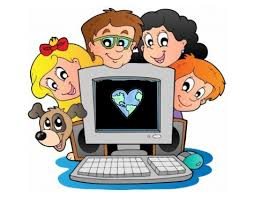 Μπορείς να δεις μια πολύ ωραία παρουσίαση κι εδώ: ΒΟΥΝΑ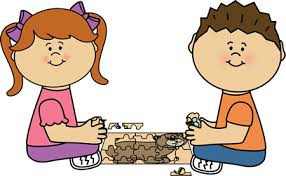 2. ΣυμπλήρωσεΗ πεδιάδα που περιβάλλεται από βουνά λέγεται ………………………….. ενώ εκείνη που είναι ανοιχτή στη θάλασσα λέγεται ……………………………….Η πεδινή έκταση πάνω στο βουνό είναι το ……………………………….. και το στενό κομμάτι πεδινού εδάφους ανάμεσα σε δυο βουνά που συνήθως τα διασχίζει ένα ποτάμι είναι η ……………………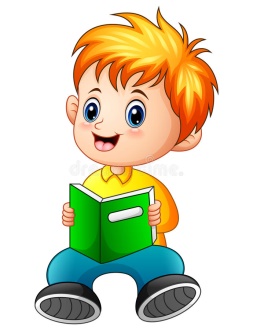 Ας μιλήσουμε για το κλίμα και τον καιρό: ΚΛΙΜΑ-ΚΑΙΡΟΣ3. Να γράψεις δίπλα σε κάθε πρόταση αν αναφέρεται στο κλίμα ή στον καιρό.Αύριο θα βρέξει.   ………….Κάθε καλοκαίρι έχουμε υψηλές θερμοκρασίες.   ……………….Ο χειμώνας στη βόρεια Ελλάδα είναι βαρύς.    ………………Η άνοδος της θερμοκρασίας είναι αισθητή.    …………….Αύριο θα ντυθώ ελαφριά.    ………………….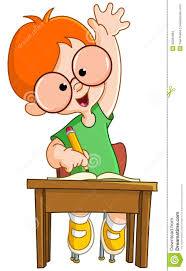 4. Αντιστοίχισε5. Συμπλήρωσε Η Ελλάδα έχει ………………,     ……………… χειμώνες και ……………, ……………. καλοκαίρια.  Το κλίμα αυτό ονομάζεται …………………….…………………………Το κλίμα μιας περιοχής εξαρτάται από την ……………………. της από τη …………………………, το ………………………… της και τις ειδικές ……………………   ………………………….		Καλή ξεκούραση!ΒΟΥΝΑΓΕΩΓΡΑΦΙΚΟ ΔΙΑΜΕΡΙΣΜΑΚαιρικές συνθήκες  ●● οι συνθήκες (θερμοκρασία, υγρασία, βροχή, άνεμοι κ.ά.) που επικρατούν σε ένα μέρος σε μια συγκεκριμένη χρονική στιγμήΚαιρός ●● οι καιρικές συνθήκες που επικρατούν σε ένα τόπο σε κάθε εποχή κι επαναλαμβάνονται σχεδόν ίδιες για πολλά χρόνιαΚλίμα ●● η συγκέντρωση μετεωρολογικών μετρήσεων με σκοπό την πρόβλεψη των μεταβολών του καιρούΠρόγνωση καιρού ● ● η ζέστη, το κρύο, οι βροχές, οι άνεμοι, η υγρασία κ.λπ. που παρουσιάζονται σε μια περιοχή για μικρό χρονικό διάστημα